    ΘΕΜΑ :  Δράσεις διάδοσης έργου Erasmus+ KA1    Στο πλαίσιο των υποχρεώσεων μας για τη διάδοση  του έργου  και  των πρακτικών του προγράμματος Erasmus+ KA 1   “Our common vision”  με θέμα τη σχολική ανάπτυξη και τα ευρωπαϊκά προγράμματα που υλοποίησε το Σχολείο μας σχεδιάσαμε «Webinar» ασύγχρονης ενημέρωσης-επιμόρφωσης   με  τη  μορφή Slideshow. Ο σχετικός σύνδεσμος είναι :Webinar Our common vision Erasmus KA 1   ή  εναλλακτικά στις διευθύνσεις :  https://www.slideshare.net/VLASTARISKOSTAS/webinar-our-common-vision-erasmus-ka-1https://blogs.sch.gr/2dimkav/2018/07/16/webinar-erasmus-ka1-our-common-vision-to-%CE%BA%CE%BF%CE%B9%CE%BD%CF%8C-%CE%BC%CE%B1%CF%82-%CF%8C%CE%BD%CE%B5%CE%B9%CF%81%CE%BF/       Παρακαλούμε για την ανάρτηση του  συνδέσμου που οδηγεί στην παρουσίαση μας, στην ιστοσελίδα  σας  με στόχο την ευρύτερη ενημέρωση  της εκπαιδευτικής κοινότητας.Ο Δ/ντήςΒλαστάρης Κων/νος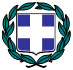 ΕΛΛΗΝΙΚΗ ΔΗΜΟΚΡΑΤΙΑΥΠΟΥΡΓΕΙΟ ΠΑΙΔΕΙΑΣ ΕΡΕΥΝΑΣΚΑΙ ΘΡΗΣΚΕΥΜΑΤΩΝΠΕΡΙΦΕΡΕΙΑΚΗ ΔΙΕΥΘΥΝΣΗ Π. & Δ. Ε.ΑΝΑΤΟΛΙΚΗΣ ΜΑΚΕΔΟΝΙΑΣ – ΘΡΑΚΗΣΔΙΕΥΘΥΝΣΗ ΠΡΩΤ. ΕΚΠ/ΣΗΣ ΚΑΒΑΛΑΣ2ο  12/Θ ΔΗΜ. ΣΧΟΛΕΙΟ ΚΑΒΑΛΑΣΤαχ. Δ/νση	        :  Κολοκοτρώνη 88                       Τ.Κ. – Πόλη	        :  65201 Καβάλα Πληροφορίες                        :  Βλαστάρης Κων/νος	                                                                                                                                                                                                                Τηλέφωνο – FAX	        :  2510 228111Ηλεκτρονική διεύθυνση   :  mail@2dim-                                            kaval.kav.sch.gr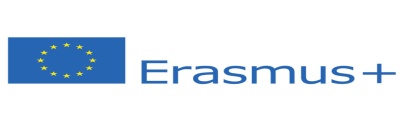 Καβάλα, 16/7/2018Αρ. Πρωτ.: Φ.12/143ΕΛΛΗΝΙΚΗ ΔΗΜΟΚΡΑΤΙΑΥΠΟΥΡΓΕΙΟ ΠΑΙΔΕΙΑΣ ΕΡΕΥΝΑΣΚΑΙ ΘΡΗΣΚΕΥΜΑΤΩΝΠΕΡΙΦΕΡΕΙΑΚΗ ΔΙΕΥΘΥΝΣΗ Π. & Δ. Ε.ΑΝΑΤΟΛΙΚΗΣ ΜΑΚΕΔΟΝΙΑΣ – ΘΡΑΚΗΣΔΙΕΥΘΥΝΣΗ ΠΡΩΤ. ΕΚΠ/ΣΗΣ ΚΑΒΑΛΑΣ2ο  12/Θ ΔΗΜ. ΣΧΟΛΕΙΟ ΚΑΒΑΛΑΣΤαχ. Δ/νση	        :  Κολοκοτρώνη 88                       Τ.Κ. – Πόλη	        :  65201 Καβάλα Πληροφορίες                        :  Βλαστάρης Κων/νος	                                                                                                                                                                                                                Τηλέφωνο – FAX	        :  2510 228111Ηλεκτρονική διεύθυνση   :  mail@2dim-                                            kaval.kav.sch.grΠροςΔ/νση Α/θμιας Εκπ/σης ΚαβάλαςΚοιν.Ι.Κ.Υ.